Embargoed for release at 0600 Monday, April 18, 2016The Asan Plenum 2016, “New Normal”Media Contact: Heesun Kim, Communications Director82-2-3701-7387, communications@asaninst.orgSEOUL, April 1, 2016 – The Asan Institute for Policy Studies(http://en.asaninst.org/) will host         the Asan Plenum 2016 on April 26(Tue.) – 27(Wed.) at the Grand Hyatt Hotel in Seoul, Korea.John Hamre, President and Chief Executive Officer of the Center for Strategic and International Studies (CSIS), will deliver the keynote address, and Kurt Campbell, Former Deputy Assistant Secretary of Defense will present the welcoming dinner speech.The Conference will bring together distinguished experts, policymakers, scholars, and members of the media including:• Victor Cha, Senior Adviser and Korea Chair, Center for Strategic and International Studies (CSIS)• Robert Einhorn, Senior Fellow, The Brookings Institution• Gary Samore, Executive Director for Research, Belfer Center for Science and International Affairs, Harvard University• Zhu Feng, Executive Director of China Center for Collaborative Studies of the South China Sea, Nanjing University• Fukagawa Yukiko, Professor, Waseda UniversityThis year`s conference with the theme “The New Normal” will feature four plenary sessions and 12 panels over two days. The topics of the plenary sessions are 1) The New Normal 2) The New Normal and Regional Orders 3) Non-Traditional Insecurity 4) Same Old New North Korea?* Press Registration and Badge: - Please be advised that only credentialed members of the press who RSVPed by April 18th to communications@asaninst.org with details including name, affiliation, and mobile number will be granted for attendance due to security reasons. - Also note members of the media with an official ASAN press badge will be permitted for entry. You should carry your official press badge and/or press credentials and a personal ID with you while on the venue. - We strongly encourage all members of the media to preregister and pick up your badge prior to arrival at the institute. * Interview requests with speakers:Kindly send us the attached interview requests form in ‘Appendix 2’ to communications@asaninst.org by 17:00 Friday, April 8th , 2016.* All sessions will be conducted in English but simultaneous interpretation will be available in sessions held in the grand ballroom I & II.* For participants list, panel descriptions, and up-to-date information, please visit our website at www.asanplenum.org.* We appreciate your understanding and compliance with these security measures. Should you have specific questions, please contact us at communications@asaninst.org.# # #The Asan Institute for Policy Studies (http://en.asaninst.org/) is an independent think tank that provides innovative policy solutions and spearheads public discourse on the core issues in Korea, East Asia and the world. Our goal is to assist policymakers to make better informed and mutually beneficial policy decisions. The Asan Institute, established in 2008, has successfully hosted a series of international conferences including the Asan Plenum, the Asan China Forum and the Asan Nuclear Forum. It has also published a number of books such as China’s Foreign Policy, Japan In Crisis, and The Arab Spring. The institute has been ranked as the world top 100 think tanks by Chinese Academy of Social Sciences (CASS) in 2015.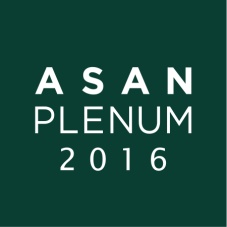 Asan Plenum 2016 “The New Normal”Host : The Asan Institute for Policy Studies (http://en.asaninst.org/)Title: “The New Normal”Date & Time: April 26-27, 2016Day 1 : 09:30~18:00Day 2 : 09:00~17:00Venue: The Grand Hyatt Hotel, Seoul, KoreaPlenum AgendaInterview Request Form for Asan Plenum 2016(As of April 1st)* Please note that should there be more than 4 media requests for a speaker, the interview will be switched to a Roundtable or a Press Conference.For the complete list of participants and their bios,please visit http://en.asaninst.org/events_category/asan-plenum/sub_category/participant-biographies/Appendix 1Day 1: Tuesday, April 26, 2016Day 1: Tuesday, April 26, 2016Day 1: Tuesday, April 26, 2016Opening Ceremony09:30-10:25Opening Ceremony09:30-10:25Welcoming Remarks(Hahm Chaibong, The Asan Institute for Policy Studies)Keynote Address(John Hamre, Center for Strategic and International Studies)PlenarySession I10:30-12:00PlenarySession I10:30-12:00The New NormalSession 113:00-14:30Session 113:00-14:30Whose Rule? Which Order?Session 113:00-14:30Session 113:00-14:30When Growth FaltersSession 113:00-14:30Session 113:00-14:30Demographic CrisesPlenarySession II14:45-16:15PlenarySession II14:45-16:15The New Normal and Regional OrdersSession 216:30-18:00Session 216:30-18:00Asia-Pacific or Indo-Pacific?Session 216:30-18:00Session 216:30-18:00What is the Middle East’s “New Normal”?Session 216:30-18:00Session 216:30-18:00Can the EU Return to Normal?Day 2: Wednesday, April 27, 2016Day 2: Wednesday, April 27, 2016Day 2: Wednesday, April 27, 2016PlenarySession III09:00-10:30Non-Traditional InsecurityNon-Traditional InsecuritySession 310:45-12:15Living with TerrorismLiving with TerrorismSession 310:45-12:15Living with Climate ChangeLiving with Climate ChangeSession 310:45-12:15Living with Nuclear InsecurityLiving with Nuclear InsecurityLunch &    Book Launch12:00-13:25Book Launch(12:30-13:25):The Impossible State, by Victor ChaBook Launch(12:30-13:25):The Impossible State, by Victor ChaSession 413:30-15:00The New Normal in Korea-Japan RelationsThe New Normal in Korea-Japan RelationsSession 413:30-15:00China Between the Two KoreasChina Between the Two KoreasSession 413:30-15:00Next Chapter in Korea-U.S. RelationsNext Chapter in Korea-U.S. RelationsPlenarySession IV15:15-16:45Same Old New North Korea?Same Old New North Korea?16:45-17:00Closing RemarksClosing RemarksAppendix 2No.SpeakersMediaCorrespondentMobile NumberEmail AddressAttendance on
26th or 27th 
(Y/N)1Victor Cha1-1Book Launch 
The Impossible State
by Victor Cha
(12:30-13:25, Wed., Apr. 27th)Attendance on Book Launch(Y/N):Attendance on Book Launch(Y/N):Attendance on Book Launch(Y/N):Attendance on Book Launch(Y/N):Attendance on Book Launch(Y/N):2John Hamre3Robert Einhorn4Zhu Feng5Gary Samore6Fukagawa Yukiko7Douglas Paal8Soeya Yoshihide9Yamaguchi Noboru10Karen E. House11Tanaka Akihiko12Zhang Jun13Abe Nobuyasu14Mely Caballero-Anthony15Henri Barkey16Steven Blockmans17Yves Doutriaux18Nicholas Eberstadt19Christian Egenhofer20Reza Eslami-Somea21Bonnie Glaser22Amr Hamzawy23Martin Heipertz24Carolina Hernandez25Stijin Hoorens26Joseph Kéchichian27Suat Kiniklioglu28Alon Levkowitz29Miyake Kuni30T.J. Pempel31Evans Revere32Gilbert Rozman33Gerhard Sabathil34Vladimir Shopov35Scott Snyder36Dmitry Suslov37Wang Dong38Kurt Campbell (TBC)